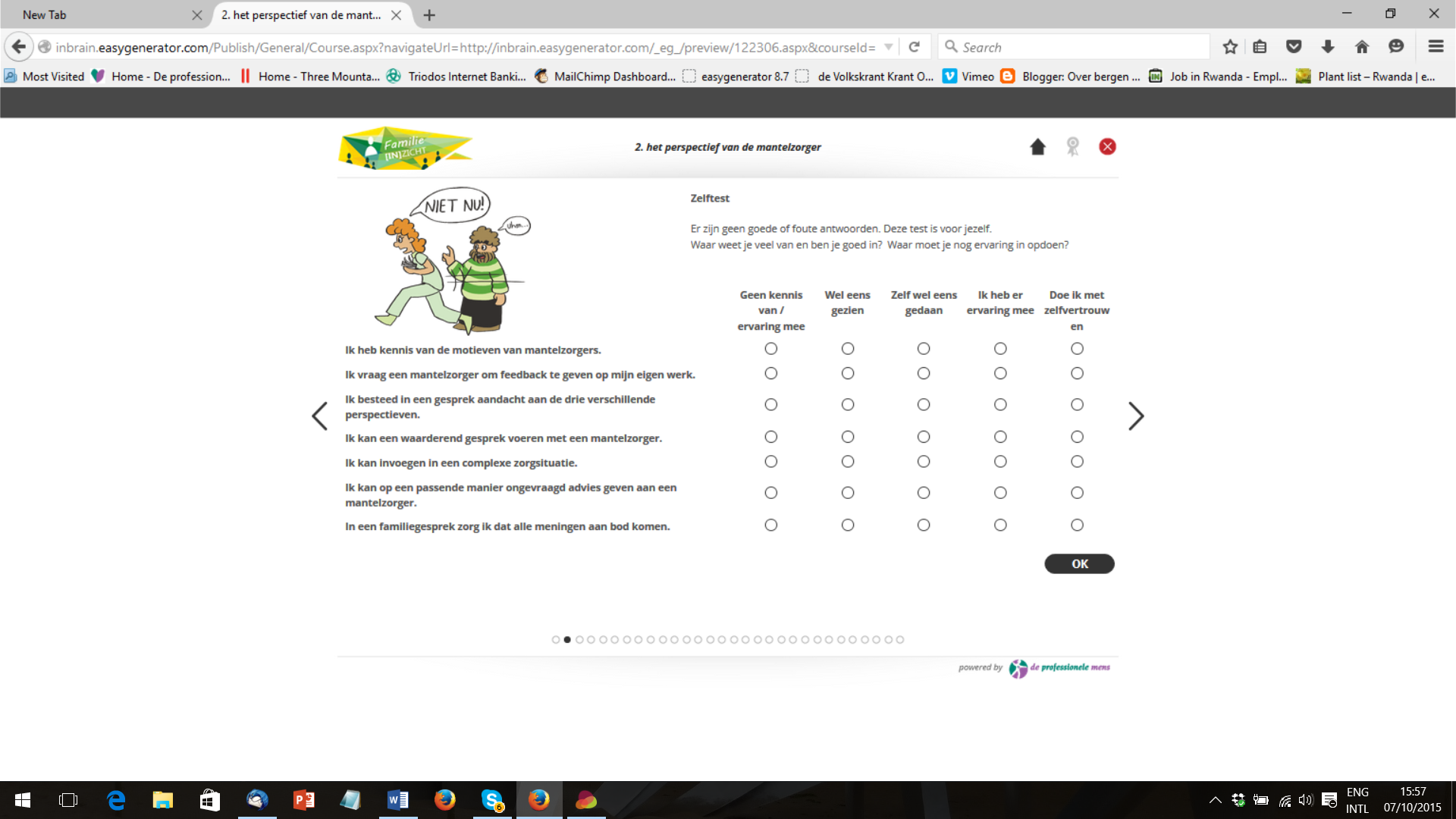  Reflectie1. Wat is voor jou de kern van wat er vandaag is behandeld?2. Wat heeft jou geraakt, verwonderd, uitgedaagd of blij gemaakt?3. Wat heb je geleerd van wat je bij 2 hebt genoemd?4. Wat zou je een volgende keer willen toepassen van datgene wat je vandaag hebt geleerd?